1. Е2=50 В; J5=3 A; R1=24 Ом; R2=30 Ом; R3=20 Ом; R4=50 Ом;ВАХ диода представлена таблицей:U	0	20	40	60	90	ВI 	0	0.52	0.7	1.25	2.5	АОпределить UД1 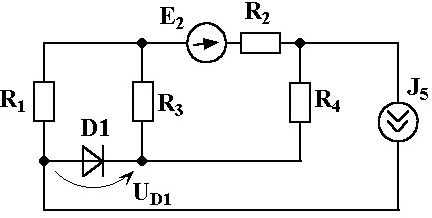 RБ=2 К; RН=500 ; UВХ=2 В; IКО=10 мкА; β=50.Определить: UВЫХ 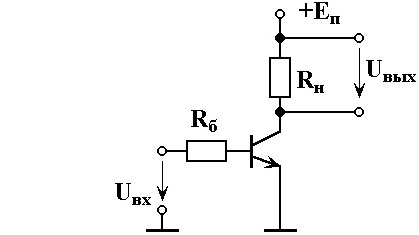 